PERBEDAAN HASIL BELAJAR DAN MOTIVASI BELAJAR SISWA MENGGUNAKAN MEDIA AUDIO VISUAL DENGAN MEDIAGAMBAR PADA SUB MATERI TUMBUHAN PAKU DIKELAS X SMA PAB 4 SAMPALI TAHUNPEMBELAJARAN 2015/2016Oleh:Lanni Febriani Lubis4123141052Program Studi Pendidikan Biologi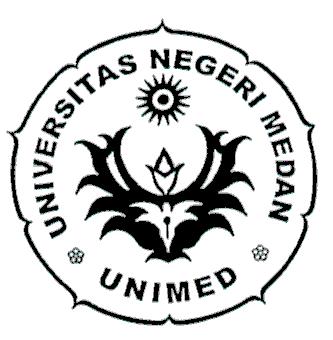 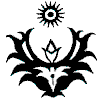 SKRIPSIDiajukan Untuk Memenuhi Syarat Memperoleh Gelar Sarjana PendidikanFAKULTAS MATEMATIKA DAN ILMU PENGETAHUAN ALAMUNIVERSITAS NEGERI MEDANMEDAN2016